BOROUGH OF BLOOMINGDALEThe following comprises those documents submitted to the Governing Body for consideration and action at the December 17, 2013 meeting of the Governing Body of the Borough of Bloomingdale.These actions items are subject to change and are provided hereto as a courtesy.Ordinances and resolutions that have been adopted by the Governing Body are posted on the Borough website as soon as practicable after the meeting at which action was taken.It is strongly recommended that one seeking a copy of that which was adopted by the Governing Body obtain that copy from the Municipal Clerk’s Office.Each of the following records is subject to change and/or amendment by the Governing Body prior to adoption.Jane McCarthy, RMCMunicipal ClerkREGULAR MEETING AGENDAOF THE GOVERNING BODYOF THE BOROUGH OF BLOOMINGDALE, NEW JERSEYTuesday, December 17, 2013    7:00 p.m.Bloomingdale Municipal Building Council Chambers101 Hamburg Turnpike, Bloomingdale, New JerseyCALL TO ORDER BY MAYOR JONATHAN DUNLEAVYPresiding Officer of the Governing BodySALUTE TO THE FLAGOFFICIAL ROLL CALL OF THE GOVERNING BODY____	Mayor:				Jonathan Dunleavy____	Council President:			John D’Amato____	Council President “Pro Tem”:	Linda Shortman____	Councilman:			Mark Conklin____	Councilman:			Richard Dellaripa____	Councilman:			Michael Sondermeyer____   Councilman:				Ray Yazdi____	Municipal Clerk:			Jane McCarthy____   Borough Attorney:		           Fred Semrau, Esq.PUBLIC NOTICE STATEMENTThis is an Official Meeting of the Governing Body of the Borough of Bloomingdale.  On January 2, 2013, public notification of the date, time and place of this Official Meeting was faxed and mailed to all local news media, and posted in the Bloomingdale Municipal Building.Per State Fire Code, I am required to acknowledge that there are two emergency exits in this Council Chambers.  The main entrance which you entered through and a secondary exit to the left of where I am seated.   If there is an emergency, walk orderly to the exits, exit through the door, down the stairs and out the building. If there are any questions, please raise your hand now.EARLY EXECUTIVE SESSION, if in order to do soNON-AGENDA ITEMSEARLY PUBLIC COMMENT  (Reserved for Agenda Items)      8.    REPORTS OF PROFESSIONALS, DEPARTMENT HEADS,          COMMITTEES, LIAISONS AND MAYOR’S REPORT              (See List of Committees, Liaison – at end of agenda) APPROVAL OF CONSENT AGENDA          Adoption of Minutes:  Executive Session and Regular Meeting October 22,    2013; Work Session November 12, 2013; Executive Session and Regular       Meeting November 26, 2013   Letter from PRBRSA dated November 25, 2013 in regard to their    Annual Budget for 2014 PENDING BUSINESSA.  Adoption of Resolution No. 2013-12.___:  Approval of transfer and     delicensing of liquor license #1601-33-008-009 NLS Management, LLC11.  INTRODUCTION OF NEW BUSINESS       A.  Adoption of Resolution No. 2013-12.___:  Transfer Resolution       B.  Adoption of Resolution No. 2013-12.___:  Payment of bills       C.  Adoption of Resolution No. 2013-12.___:  Shared Services Contract for              Construction Services with Borough of Kinnelon            Adoption of Resolution No. 2013-12.___:  Watermain Emergency Repair  for Knolls Road  Adoption of Resolution No. 2013-12.___:  Watermain Emergency Repair   for Mary Street Adoption of Resolution No. 2013-12.___:  Watermain Emergency for Jeffrey Drive  Approval to hire Christina Clipperton as a part-time employee in the  Construction OfficeH.  Adoption of Resolution No. 2013-12.___:  Authorizing auction of 2001 Ford I.  Adoption of Resolution No. 2013-12.___:  Granting Paid Sick Leave for       Police Department EmployeeJ.   Discussion in regard to 2014 Mayor and Council Meeting ScheduleK.  Adoption of Tax Office Resolutions:       1.  Resolution No. 2013-12.___:  State Tax Court Refund Block 22.01; Lot 7       2.  Resolution No. 2013-12.___:  State Tax Court Refund Block 89.01;            Lot 11   L.   Acceptance of resignation of Elaine Petrowski as member of Planning       Board effective 12/31/13.M.  Adoption of Resolution No. 2013-12.___:  Chapter 159 Body ArmorN.  Adoption of Resolution No. 2013-12.___:  Raising bid threshold to $36,000O.  Approval for Highland Gran Fondo to host their bicycling event on Sunday,       June 8, 2014P.  Adoption of Resolution No. 2013-12.___:  FCC Cell Tower Rule12.   LATE PUBLIC COMMENT  (Official Business of the Governing Body)LATE EXECUTIVE SESSION 14.  CONSIDERATON OF EXECUTIVE SESSION BUSINESS WITH        PUBLIC COMMENT15.  GOVERNING BODY SCHEDULE     A.   Reorganization Meeting - January 1, 2014 – 1 p.m.     B.   Work Session Meeting – January 7, 2014 – 7 p.m.ADJOURNMENT2013 STANDING COMMITTEES OF THE GOVERNING BODY	Committee			Chair				Member(s)FY2013 Budget Committee		Ray Yazdi		Richard Dellaripa and									Linda ShortmanGovernmental Operations		John D’Amato    	Michael Sondermeyer 										And Ray Yazdi Public Health & Safety			John D’Amato	Mark Conklin and									Michael SondermeyerOrdinance Review Committee/		William Steenstra	Edward Simoni;                                                                                                Pete Croop; William Graf;	Dan Hagberg; Ray	YazdiShared Services Comm.			Jon Dunleavy        	Ray Yazdi and 									Linda ShortmanFlood Committee				Jack Miller		Jon Dunleavy; LindaShortman; BernieVroom and Ron Caputo;Linda Huntley; HackMiller; Rich Murek   Grants Committee				Jon Dunleavy	Ray Yazdi and							           Richard DellaripaGoverning Body Liaisons			Organization					LiaisonBloomingdale Board of Education		Richard DellaripaBloomingdale Board of Health			Linda ShortmanBloomingdale Volunteer Fire Co., Inc.		John D’Amato	Bloomingdale/Butler Youth Club		Jon DunleavyButler Rotary					Jane McCarthyEnvironmental Commission			Linda ShortmanLibrary Board of Trustees			Mark ConklinLocal Emergency Planning Council		John D’AmatoMunicipal Drug Alliance				Michael SondermeyerPlanning Board					Ray YazdiROSE Trust Fund Advisory Board   Ray Yazdi and Linda Shortman	Senior Citizens Advisory Committee		Linda Shortman	Tri-Boro Chamber of Commerce		Jane McCarthy	Tri-Boro Little League				Jon DunleavyEconomic Development Committee		Jon Dunleavy	Passaic County Film Commission		Lynne FerraraFlood Committee Liaison				Mark ConklinRecreation						Michael SondermeyerHAPPY HOLIDAYS TO ALL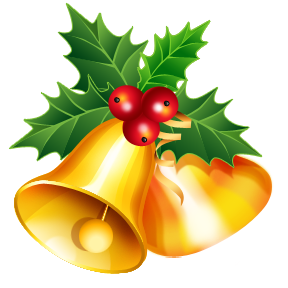 